Chapter 2 Vocabulary Review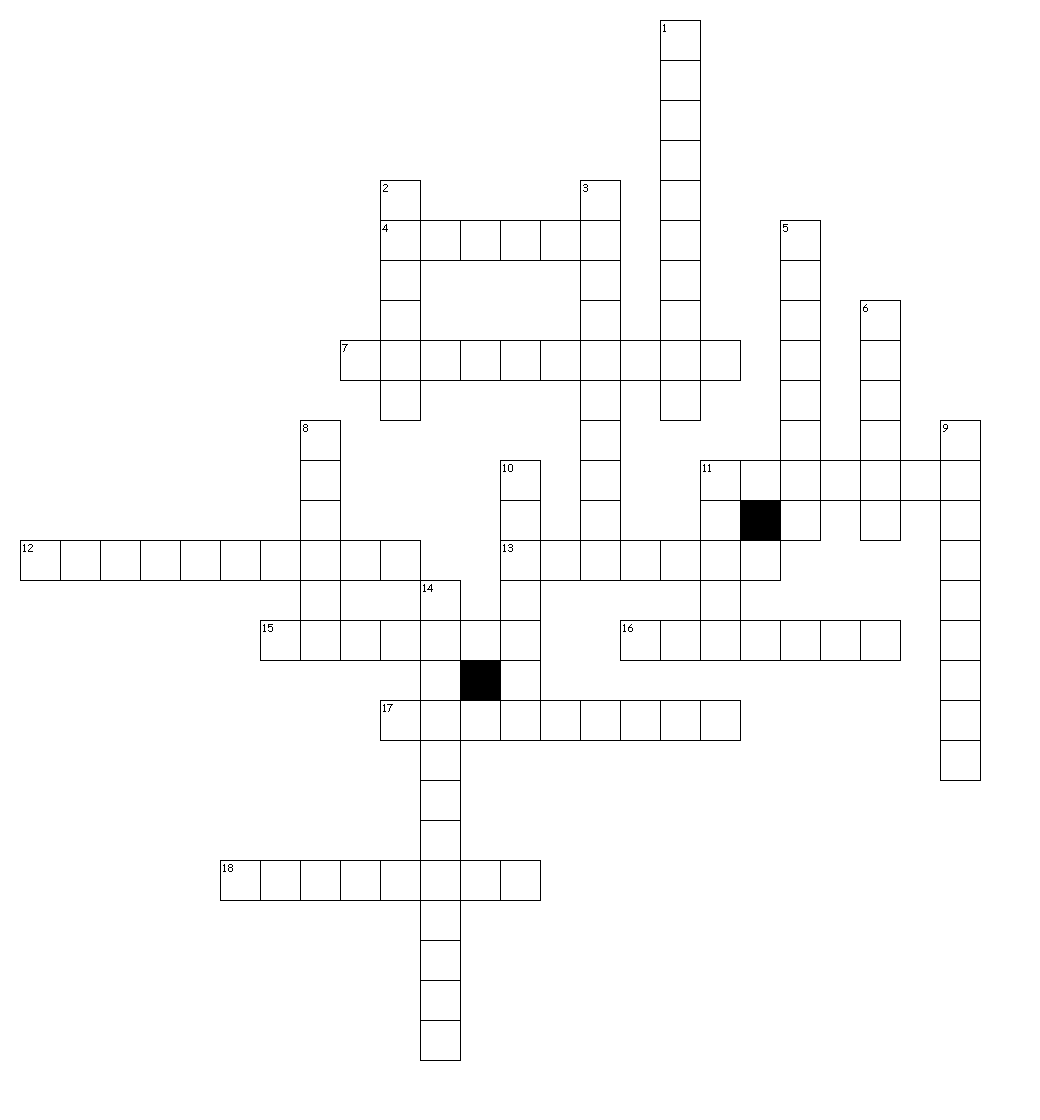 Across4. large territory all under one ruler7. worship of many gods11. an area of high, flat land12. method of watering crops13. a craftsperson such as a potter or weaver15. rich, good for growing16. the ruling family of an empire17. a city that is an individual unit with its own government and traditions18. an agreementDown1. the worship of one god2. an area with common physical features3. a person who is born later into the same family5. a large pyramid shaped structure used as a temple6. the exchange of goods and services8. a professional writer9. wedge-shaped writing formed into wet clay10. the practice of owning another person11. an area of flat land14. group of people in a complex, organized society